Folgende Angaben sind für die Durchführung des Mitgliedschaftsverhältnisses erforderlich:Das beigefügte Merkblatt über die Informationspflichten gemäß Artikel 12 bis 14 DSGVO habe ich gelesen und zur Kenntnis genommen. Mit meiner Unterschrift erkenne ich die Satzung und Ordnungen des Vereins in der jeweils gültigen Fassung an.Freiwillige AngabenIch bin damit einverstanden, dass die vorgenannten Kontaktdaten zu Vereinszwecken durch den Verein genutzt und hierfür auch an andere Mitglieder des Vereins (z.B. zur Bildung von Fahrgemeinschaften, Informationen zum Vereinsbetrieb, Geburtstagsgruß) weitergegeben werden dürfen.Mir ist bekannt, dass die Einwilligung die Datenverarbeitung der Kontaktdaten freiwillig erfolgt und jederzeit durch mich ganz oder teilweise mit Wirkung für die Zukunft widerrufen werden kann.Einwilligung in die Veröffentlichung von PersonenbildnissenIch willige ein, dass Fotos und Videos von meiner Person bei sportlichen Veranstaltungen und zur Präsentation von Mannschaften angefertigt und in den Medien (Homepage des Vereins, Facebook-Seite des Vereins, regionale Presseerzeugnisse (z.B. Ostfriesische Nachrichten, Ostfriesen Zeitung, Heimatblatt/ Sonntagsblatt, Emder Zeitung, Anzeiger Harlingerland, Ostfriesischer Kurier) sowie in Medien der Sportfachverbände, Landessportbund Niedersachsen und Kreissportbund Aurich) veröffentlicht werden dürfen. Ich bin darauf hingewiesen worden, dass die Fotos und Videos mit meiner Person bei der Veröffentlichung im Internet oder in sozialen Netzwerken weltweit abrufbar sind. Eine Weiterverwendung und/oder Veränderung durch Dritte kann hierbei nicht ausgeschlossen werden. Soweit die Einwilligung nicht widerrufen wird, gilt sie zeitlich unbeschränkt. Die Einwilligung kann mit Wirkung für die Zukunft widerrufen werden. Der Widerruf der Einwilligung muss in Textform (Brief oder per Mail) gegenüber dem Verein erfolgen. Eine vollständige Löschung der veröffentlichten Fotos und Videoaufzeichnungen im Internet kann durch Waterkant Theener e.V. nicht sichergestellt werden, da z.B. andere Internetseiten die Fotos und Videos kopiert oder verändert haben könnten. “Waterkant” Theener e. V. kann nicht haftbar gemacht werden für Art und Form der Nutzung durch Dritte wie z. B. für das Herunterladen von Fotos und Videos und deren anschließender Nutzung und Veränderung.Ich wurde ferner darauf hingewiesen, dass trotz meines Widerrufs Fotos und Videos von meiner Person im Rahmen der Teilnahme an öffentlichen Veranstaltungen des Vereins gefertigt und im Rahmen der Öffentlichkeitsarbeit veröffentlicht werden dürfen.Bei Minderjährigen bzw. Geschäftsunfähigen:Bei Minderjährigen, die das 14. Lebensjahr nicht vollendet haben, ist neben der Einwilligung des Minderjährigen auch die Einwilligung des/der gesetzlichen Vertreter erforderlich.Ich/Wir habe/haben die Einwilligungserklärung zur Veröffentlichung der Personenbilder und Videoaufzeichnungen zur Kenntnis genommen und bin/sind mit der Veröffentlichung einverstanden.Ermächtigung zum Einzug von Beiträgen durch LastschriftIch ermächtige “Waterkant” Theener Zahlungen von meinem Konto mittels Lastschrift einzuziehen.  Zugleich weise ich mein Kreditinstitut an, die vom Verein auf mein Konto gezogenen Lastschriften einzulösen.Informationspflichten zum Datenschutz gemäß Artikel 12 bis 14 DSGVONach Artikel 13 und 14 EU-DSGVO hat der Verantwortliche einer betroffenen Person, deren Daten er verarbeitet, die in den Artikeln genannten Informationen bereit zu stellen. Dieser Informationspflicht kommt dieses Merkblatt nach.1. Namen und Kontaktdaten des Verantwortlichen:„Waterkant“ Theener e. V., 26524 Hagermarsch/Theener, gesetzlich vertreten durch den Vorstand nach § 26 BGB, Vorstandsvorsitzende Karin Noosten-de Groot, Ostdorfer Süderweg 4, 26553 Ostdorf / Dornum.2. Zwecke, für die personenbezogenen Daten verarbeitet werden:Die personenbezogenen Daten werden für die Durchführung des Mitgliedschaftsverhältnisses verarbeitet (z.B. Einladung zu Versammlungen, Beitragseinzug, Organisation des Sportbetriebes).Ferner werden personenbezogene Daten zur Teilnahme am Wettkampf-, Turnier- und Spielbetrieb der Landesfachverbände an diese weitergeleitet.Darüber hinaus werden personenbezogene Daten im Zusammenhang mit sportlichen Ereignissen einschließlich der Berichterstattung hierüber auf der Internetseite des Vereins, in Auftritten des Vereins in Sozialen Medien sowie auf Seiten der Fachverbände veröffentlicht und an lokale, regionale und überregionale Printmedien übermittelt.3. Rechtsgrundlagen, auf Grund derer die Verarbeitung erfolgt:Die Verarbeitung der personenbezogenen Daten erfolgt in der Regel aufgrund der Erforderlichkeit zur Erfüllung eines Vertrages gemäß Artikel 6 Abs. 1 lit. b) DSGVO. Bei den Vertragsverhältnissen 	handelt es sich in erster Linie um das Mitgliedschaftsverhältnis im Verein und um die Teilnahme am Spielbetrieb der Fachverbände.Werden personenbezogene Daten erhoben, ohne dass die Verarbeitung zur Erfüllung des Vertrages erforderlich ist, erfolgt die Verarbeitung aufgrund einer Einwilligung nach Artikel 6 Abs. 1 lit. a) i.V.m. Artikel 7 DSGVO.Die Veröffentlichung personenbezogener Daten im Internet oder in lokalen, regionalen oder 	überregionalen Printmedien erfolgt zur Wahrung berechtigter Interessen des Vereins (vgl. Artikel 6 Abs. 1 lit. f) DSGVO). Das berechtigte Interesse des Vereins besteht in der Information der Öffentlichkeit durch Berichtserstattung über die Aktivitäten des Vereins. In diesem Rahmen werden personenbezogene Daten einschließlich von Bildern der Teilnehmer zum Beispiel im Rahmen der Berichterstattung über sportliche Ereignisse des Vereins veröffentlicht.4. Die Empfänger oder Kategorien von Empfängern der personenbezogenen Daten:Personenbezogene Daten der Mitglieder, die am Spiel- und Wettkampfbetrieb der Landesfachverbände teilnehmen, werden zum Erwerb einer Lizenz, einer Wertungskarte, eines Spielerpasses oder sonstiger Teilnahmeberechtigung an den jeweiligen Landesfachverband weitergegeben.Die Daten der Bankverbindung der Mitglieder werden zum Zwecke des Beitragseinzugs an das Bankinstitut (Raiffeisen Volksbank Fresena eG) weitergeleitet.5. Die Dauer, für die die personenbezogenen Daten gespeichert werden oder, falls dies nicht möglich ist, die Kriterien für die Festlegung der Dauer:Die personenbezogenen Daten werden für die Dauer der Mitgliedschaft gespeichert. Mit Beendigung der Mitgliedschaft werden die Datenkategorien gemäß den gesetzlichen Aufbewahrungsfristen weitere zehn Jahre vorgehalten und dann gelöscht. In der Zeit zwischen Beendigung der Mitgliedschaft und der Löschung wird die Verarbeitung dieser Daten eingeschränkt.Bestimmte Datenkategorien werden zum Zweck der Vereinschronik im Vereinsarchiv gespeichert. Hierbei handelt es sich um die Kategorien Vorname, Nachname, Zugehörigkeit zu einer Mannschaft, besondere sportliche Erfolge oder Ereignisse, an denen die betroffene Person mitgewirkt hat. Der Speicherung liegt ein berechtigtes Interesse des Vereins an der zeitgeschichtlichen Dokumentation von sportlichen Ereignissen und Erfolgen und der jeweiligen Zusammensetzung der Mannschaften zugrunde.Alle Daten der übrigen Kategorien (z.B. Bankdaten, Anschrift, Kontaktdaten) werden mit Beendigung der Mitgliedschaft gelöscht.6. Der betroffenen Person stehen unter den in den Artikeln jeweils genannten Voraussetzungen die nachfolgenden Rechte zu:das Recht auf Auskunft nach Artikel 15 DSGVO,das Recht auf Berichtigung nach Artikel 16 DSGVO,das Recht auf Löschung nach Artikel 17 DSGVO,das Recht auf Einschränkung der Verarbeitung nach Artikel 18 DSGVO,das Recht auf Datenübertragbarkeit nach Artikel 20 DSGVO,das Widerspruchsrecht nach Artikel 21 DSGVO,das Recht auf Beschwerde bei einer Aufsichtsbehörde nach Artikel 77 DSGVOdas Recht, eine erteilte Einwilligung jederzeit widerrufen zu können, ohne dass die Rechtmäßigkeit der aufgrund der Einwilligung bis zum Widerruf erfolgten Verarbeitung hierdurch berührt wird.7. Die Quelle, aus der die personenbezogenen Daten stammen:Die personenbezogenen Daten werden grundsätzlich im Rahmen des Erwerbs der Mitgliedschaft erhoben.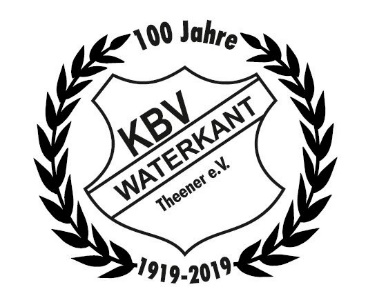 Klootschießer- und Boßelverein„Waterkant“ Theener e. V.26524 Hagermarsch/TheenerAntrag auf Mitgliedschaft im Klootschießer- und Boßelverein “Waterkant” TheenerName: __________________Vorname:_______________Geburtsdatum:___________Straße:____________________________________________Straße:____________________________________________Hausnummer:____________PLZ:_____________________Ort:____________________Eintrittsdatum:___________Ort, Datum:______________________Unterschrift:_______________________________Ort, Datum:______________________Unterschriften der gesetzlichen Vertreter bei Minderjährigen bzw. Geschäftsunfähigen:_________________________________________Telefonnummer:__________________________Handynummer:____________________E-Mail-Adresse:___________________________FKV-Eintritt:______________________Ort, Datum:______________________Unterschrift:_______________________________Ort, Datum:______________________Unterschriften der gesetzlichen Vertreter bei Minderjährigen bzw. Geschäftsunfähigen:_________________________________________Ort, Datum:______________________Unterschrift:_______________________________Vor- und Nachname/n des/der gesetzlichen Vertreter/s:_____________________________Datum und Unterschrift des/der gesetzlichen Vertreter/s:___________________________Name und Anschrift des Kontoinhabers:________________________________________Bank:________________________________________IBAN:________________________________________BIC:________________________________________Ort, Datum:________________________Unterschrift:_____________________________